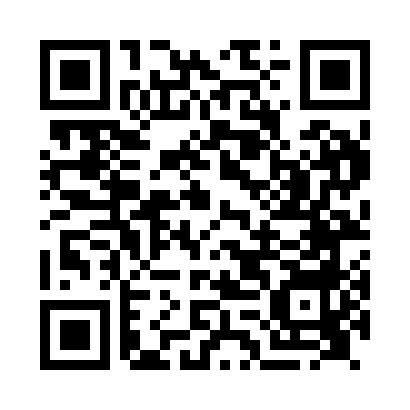 Ramadan times for Bradford, West Yorkshire, UKMon 11 Mar 2024 - Wed 10 Apr 2024High Latitude Method: Angle Based RulePrayer Calculation Method: Islamic Society of North AmericaAsar Calculation Method: HanafiPrayer times provided by https://www.salahtimes.comDateDayFajrSuhurSunriseDhuhrAsrIftarMaghribIsha11Mon4:544:546:3012:174:066:046:047:4112Tue4:514:516:2812:174:086:066:067:4313Wed4:494:496:2612:164:096:086:087:4514Thu4:464:466:2312:164:116:106:107:4715Fri4:444:446:2112:164:126:126:127:4916Sat4:414:416:1812:154:146:146:147:5117Sun4:384:386:1612:154:156:166:167:5318Mon4:364:366:1312:154:176:186:187:5519Tue4:334:336:1112:154:186:196:197:5820Wed4:304:306:0812:144:206:216:218:0021Thu4:284:286:0612:144:216:236:238:0222Fri4:254:256:0412:144:236:256:258:0423Sat4:224:226:0112:134:246:276:278:0624Sun4:194:195:5912:134:266:296:298:0825Mon4:174:175:5612:134:276:316:318:1026Tue4:144:145:5412:134:286:326:328:1327Wed4:114:115:5112:124:306:346:348:1528Thu4:084:085:4912:124:316:366:368:1729Fri4:054:055:4612:124:336:386:388:1930Sat4:024:025:4412:114:346:406:408:2231Sun5:005:006:411:115:357:427:429:241Mon4:574:576:391:115:377:437:439:262Tue4:544:546:371:105:387:457:459:293Wed4:514:516:341:105:407:477:479:314Thu4:484:486:321:105:417:497:499:335Fri4:454:456:291:105:427:517:519:366Sat4:424:426:271:095:447:537:539:387Sun4:394:396:251:095:457:557:559:418Mon4:364:366:221:095:467:567:569:439Tue4:334:336:201:085:477:587:589:4610Wed4:304:306:171:085:498:008:009:48